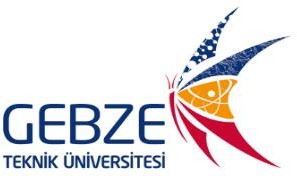 T.C.GEBZE TEKNİK ÜNİVERSİTESİ HAVACILIK VE UZAY BİLİMLERİ FAKÜLTESİSTAJ BELGESİSayı: 83629145/773.01Konu: Staj…../…./20…Sayın İlgili,Aşağıda kimlik bilgileri bulunan öğrencimiz, bölümünde zorunlu olmamasına rağmen isteği doğrultusunda staj yapmak istemektedir. Öğrencimizin 5510 sayılı Sosyal Sigortalar ve Genel Sağlık Sigortası Kanunu’nun 5. Maddesi b bendi uyarınca sigortası yapılacak olup, primleri de Dekanlığımızca ödenecek olup, aşağıda bilgileri yer alan öğrencimizin işyerinizde staj yapmasında göstereceğiniz ilgiye teşekkür eder, çalışmalarınızda başarılar dilerim.……………………………….Dekan     Gebze Teknik Üniversitesi, Havacılık ve Uzay Bilimleri Fakültesi P.K. 141, 41400 Gebze / KOCAELİ www.gtu.edu.trTel : (0.262) 605 33 23  E-Posta : havacilik_uzay@gtu.edu.trÖğrencininÖğrencininAdı/SoyadıFakültesiBölümüNumarasıE-Posta AdresiTelefon NumarasıNüfus Kayıt BilgileriBaba AdıAnne AdıDoğum YeriDoğum TarihiNüfusa Kayıtlı OlduğuİlİlçeMahalle-KöyCilt NoAile NoSıra No